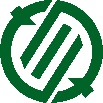 令和４（2022）年１０月２１日町立図書館で発生した情報セキュリティ事故について【概要】猪名川町立図書館による移動図書館巡回貸出サービスを町内小学校で実施した際に、児童１名の個人情報が記載された予約取置票を、職員の不注意により紛失する事案が発生した。【経過】１０月２０日（木）・小学校に搬入する図書（児童が予約したもの）には、一冊ごとに児童名・連絡先電話番号・図書名が記載された予約取置票が挟んであったが、貸出手続きの作業中、児童１名の予約取置票が不明となっていることが判明した。・当該小学校内及び町立図書館を再度探したが、現在のところ発見には至っていない。１０月２１日（金）・当該児童の保護者に、教育委員会から経緯の説明と謝罪を行った。【今後の対応】・事案発生の原因を調査し、再発防止対策を講じた上で個人情報の管理の徹底を図る。【問合せ】猪名川町教育委員会事務局教育振興課担当：澤（℡090-3266-0626）